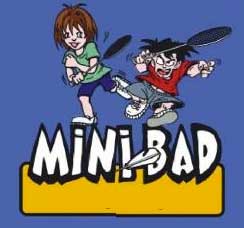 Le club de Badminton de Lure-Citers en association avec le Codep 70-90 vous invite Le samedi 24 Mars 2018 au gymnases Brosset de Lure où se déroulera un plateau Minibad à partir de 13h30.Déroulement de l’après-midi.13h30 : Arrivée des participants14 h : Echauffement ludique et constitution des groupes d’enfants.           Mise en place du matériel nécessaire pour les matchs à thèmes.14 h 45 : Rencontres à thèmes16 h 15 : Goûter.Inscription auprès de vos entraineurs ou responsables jeunes compétitions Transmettre les inscriptions à bad.luron@yahoo.com avant le 17 Mars 2018.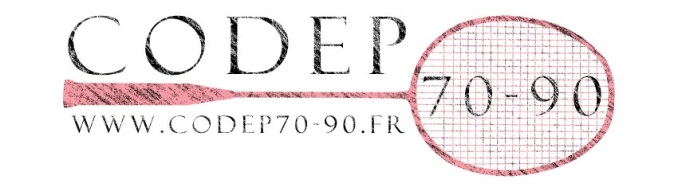 